DAFTAR PUSTAKAA. Mufarihin, D. R. (2012). Pertumbuhan dan bobot bahan kering rumput gajah dan rumput raja pada perlakuan aras auksin yang berbeda. Animal Agriculture Journal, 1-15.Andasuryani. (2009). Membangun mesin Pencacah rumput gajah untuk peningkatan konsumsi pakan ternak sapi. Ilmiah Pelaksanaan Program Pengabdian.Anrinal. (2013). Metalurgi Fisik. Yogyakarta: CV Andi Offset.Arif, E. M., & Pribadi, R. J. (2013). Analisa Penggunaan Tempurung Kelapa Untuk Meningkatkan kekerasan Bahan Pisau Timbangan Dengan Proses Pack carburizing. Nasional Sains dan Teknologi.ASM Metals Handbook, 1. (1991). Heat Treating. ASM hanbook Committee.Faqih, M. A. (2021). Analisa Mata Pisau Mesin Pemotong Sayuran Menggunakan Bahan Baja Karbon ST 41 Dengan Proses Perlakuan Panas (Heat Treatment). Tegal: Skripsi Fakultas Teknik.Hajar, I., & Dhenny, S. (2020). Pengaruh Holding Time dan Media Pendingin terhadap Kekerasan dan Struktur Mikro Baja ST 41 Pada Proses Carburizing Arang Tempurung Kelapa. Jurnal Teknik Mesin (pp. 156-166). Banjarbaru: Politala Press.Hamarung, A. M., & Jasman, J. (2019). Pengaruh Kemiringan dan Jumlah Pisau Pencacah terhadap Kinerja Mesin Pecacah Rumput untuk Kompos. Jurnal Engine: Energi, Manufaktur,dan Material, 53-59.Hamzah Nur. (2017). Pengaruh Penggunaan Media Pendingin Air Garam, Air Tawar, dan Air Asam pada Perlakuan Panas Kekerasan Baja ST 60. Teknologi , 1-11.Lega Putri Utami, Budi Istana, Adi Indra. (2019). Analisis Pengaruh Variasi Komposisi Katalis Pada Pack Carburizing Baja Karbon Rendah Terhadap Nilai Kekerasan dan Struktur Mikro. Surya Teknika (pp. 26-31). Pekanbaru: ISSN: 2354-6751.Luthfianto, S., Suprayogi, Z. A., & Samyono, D. (2017). Pengaruh Variasi Media Quenching terhadap Sifat Mekanis Rantai Elevator Fruit Kelapa Sawit. Jurnal Sains dan Teknologi (pp. 21-30). Tegal : P-ISSN : 2303-3142 E-ISSN : 2548-8570.M. Fajar Sidiq, Galuh, R. W., Royan, H., Okky, H. H., & Saufik , S. (2022). Perlakuan Panas Bertingkat sebagai Upaya Meningkatkan Kekuatan Mekanik Baja Karbon Rendah. Jurnal Sains dan Teknologi (pp. 117-124). Tegal: P-ISSN: 2303-3142 E-ISSN: 2548-8570.Mazaid, M., Sidiq, M., & Hidayat, R. (2020). Analisa Mata Pisau Pada Shuttlecock Bahan Baja ST 41. M.Ribkhi Mazaid, 1-6.Media, N., & Acang , T. (2017). Analisis Sifat Mekanik Baja SKD 61 Dengan Baja ST 41 Dilakukan Hardening Dengan Variasi Temperatur. BINA TEKNIKA, 189-199.Mihrani. (2008). Evaluasi penyuluhan penggunaan bokashi kotoran Sapi terhadap . Jurnal Agrisistem.Mohamad. Abdul, J., M. Fajar, S., & Galuh. Renggani, W. (2021). Analisa Penguatan Mata Pisau Mesin Pencacah Sampah Organik Dengan Proses Heat Treatment Bertingkat. Jurnal CRANKSHAFT (pp. 93-102). Tegal: ISSN: 2623-0720 ISSN : 2623-0755.Mufarnih, A., Hesti, I., Sulhan, F., & Aris, W. (2018). Analisa Sifat Mekanik Baja ST 41 Pada Pack carburizing Menggunakan Media Arang Tempurung Kelapa Sawit. Seminar Nasional Inovasi Teknologi (pp. 135-140). Kediri: E-ISSN: 2549-7952 P-ISSN: 2580-3336.Mukhamad , U. K., & Nur, A. A. (2019). Analisis Proses Carburizing Baja ST 41 Menggunakan Media Arang batok Kelapa Terhadap Sifat Mekanis. Journal Mechanical Engineering (pp. 45-48). Tegal: ISSN : 2301-6957.Nofri, M., & Taryana, A. (2017). Analisis Sifat Mekanik Baja SKD 61 dengan Baja ST 41 Dilakukan Hardening Dengan Variasi Temperatur. BINA TEKNIKA, 189-199.Nurun Nayiroh. (2014, Desember 17). Teknologi Material Komposit. Malang: uin Malang.Prihanto Trihutom. (2015). Analisa Kekerasan Pada Pisau Berbahan Baja Karbon Menengah Hasil Proses Hardening dengan Media Pendingin Yang Berbeda. Jurnat Teknik Mesin, 28-34.Rukmana, R. (2005). . Rumput Unggul Hijauan Makanan Ternak. Yogyakarta: Kanisius.Santosa, N. (2010). Buku Ajar Dinamika Kimia. Semarang.Situmorang, B. S. (2012). Uji Teknis Alat Pencacah (Chopper) Terhadap Rumput Gajah (Pennisetum Purpureum) Untuk Pakan Ternak. Teknologi Pertanian.Sujita. (2016). Proses Pack Carburizing dengan Media Carburizer Alternatif Serbuk Arang Tongkol Jagung dan Serbuk Cangkang Kerang Mutiara. Mechanical, 36-41.Supriyono, S. (2018). The Effects Of Pack Carburizing Using Charcoal On Properties Of Mild Steel. Media Mesin : Majalah Teknik Mesin, 1-19.Tarsono, S. D., Nugrah, P. R., & Bagus, D. (2020). Efektifitas Katalis Proses Efektifitas Katalis Proses Kekerasan Permukaan dan Struktur Mikro Baja ST 42. Intuisi Teknik dan Seni (pp. 29-39). Purwokerto: P-ISSN 1978-2497, E-ISSN 2746-7570.Tayati. (2010). Industri Kreatif Limbah Tempurung Kelapa. In Taryati (Ed.), Sumardi. V, pp. 711-719. Yogyakarta: Jantra.Tri Sugeri, P. G., & Umen, R. (2014). Analisa Uji Keausan Material ST 37 Hasil Carburizing dan Hardening dengan menggunakan Mesin Uji Keausan Horizontal. STEMAN (pp. 1-5). Bandung: ISBN 978-979-17047-5-5.Vanis, R. (2007). Pengaruh pemupukan dan interval defoliasi terhadap pertumbuhan dan produktivitas rumput gajah (Pennisetum purpureum) dibawah tegakan pohon sengon (Paraserianthes falcataria) . Bogor: Skripsi Fakultas Pertanian IPB.Wass, K., & Victor, W. D. (2020). Pengaruh Holding Time Dan Variasi Media Quenching Terhadap Nilai Kekerasan Baja Rendah ST 42 Pada Proses Menggunakan Arang Batok Biji Pala. Jurnal Simetrik, 1-8.Widiyarta, I. M., & Sucipto, M. (2018). Kekerasan Baja Karbon Sedang dengan Variasi Suhu Permukaan Material. Teknik Mesin, 43-48.Widyawati, Y. (2007). Desain Proses Dua Tahap Esterifikasi-Transesterifikasi (Estrans) pada Pembuatan Metil Ester (Biodiesel) dari Minyak Jarak Pagar (Jatropha Curcas L). Pertanian.LAMPIRAN – LAMPIRANLampiran Perhitungan KekerasanPerhitungan Uji Kekerasan Vickers Variasi CarburizingKeterangan :VHN 	= Vickers Hardness Number (kg/mm2)P	= Beban yang diberikan (kgf)D2	= Panjang diagonal rata-rata (mm), dengan d rata-rata = Pengelolahan data dari kekerasan Vickers pada baja ST 41 Variasi Carburising Diketahui :P = 40 kgfD rata-rata	=   = 0.66 mmKekerasan	=Kekerasan 	=  	= 170,2 kg/mm2 (titik uji 1)D rata-rata	=   = 0.65 mmKekerasan	=Kekerasan 	=  	= 175,5 kg/mm2 (titik uji 2)D rata-rata	=   = 0.645 mmKekerasan	=Kekerasan 	=  	= 178,3 kg/mm2 (titik uji 3)Perhitungan kekerasan rata-rata variasi carburizingNilai kekerasan rata-rata =  		    = 		    = 		   = 174,7 kg/mm2 (Pengujian Kekerasan Carburizing)Pengelolahan Uji kekerasan Vickers Variasi Carburizing dan Flame Hardening Diketahui :P = 40 kgfD rata-rata	=   = 0.58 mmKekerasan	=Kekerasan 	=  	= 220,5 kg/mm2 (titik uji 1)D rata-rata	=   = 0.59 mmKekerasan	=Kekerasan 	=  	= 213,0 kg/mm2 (titik uji 2)D rata-rata	=   = 0.575 mmKekerasan	=Kekerasan 	=  	= 224,3 kg/mm2 (titik uji 3)Perhitungan kekerasan rata-rata variasi carburizing dan  flame hardening Nilai kekerasan rata-rata =  		    = 		    = 		   = 219,3 kg/mm2 		   (Pengujian Kekerasan carburizing dan  flame hardening)Pengelolahan Uji Kekerasan Vickers Variasi Carburizing, Flame Hardening dan Tempering.Diketahui :P = 40 kgfD rata-rata	=   = 0.565 mmKekerasan	=Kekerasan 	=  	= 232,3 kg/mm2 (titik uji 1)D rata-rata	=   = 0.57 mmKekerasan	=Kekerasan 	=  	= 228,3 kg/mm2 (titik uji 2)D rata-rata	=   = 0.575 mmKekerasan	=Kekerasan 	=  	= 224,3 kg/mm2 (titik uji 3)Perhitungan kekerasan rata-rata variasi carburizing, flame hardening dan Tempering Nilai kekerasan rata-rata =  		    = 		    = 		   = 228,3 kg/mm2 (Pengujian Kekerasan carburizing,		      flame hardening dan tempering).Lampiran Perhitungan Keausan 1.   Perhitungan Uji Keausan Ogoshi  Variasi Carburizing 1    Keterangan :	W	= Volume material yang terabrasi (mm2)	B	= Tebal revolving disc (mm)	b3	= Lebar material yang terabrasi	r	= Jari-jari disc (mm)	Ws	= Harga keausan spesifik (mm3/kg.m)	P	= Beban pengujian 6,36 kg	L0	= Jarak pengausan 15 mPengelolaan data dari Kekuatan keausan pada baja ST 41 variasi carburizing 1Diketahui :	W	= Volume material yang terabrasi (mm3)	B	= Tebal revolving disc(mm)	r	= Jari-jari disc (mm)	b3	= Lebar material yang terabrasiDitanyakan : W…?	W =  	     =  	     = 	    = 0,01812 mm3Diketahui : 	Ws	= Harga keausan spesifik (mm3/kg.m)	W	= Volume material yang terabrasi (mm3)	P	= Beban pengujian 6,36 kg	Lo	= Jarak pengausan 15 mDitanyakan : Ws…?	Ws =  		= 		= 		= 0,00028 mm3/kg.m 		   (Pengujian Keausan Carburizing 1 Titik uji 1)Diketahui :	W	= Volume material yang terabrasi (mm3)	B	= Tebal revolving disc(mm)	r	= Jari-jari disc (mm)	b3	= Lebar material yang terabrasiDitanyakan : W…?	W =  	     =  	     = 	    = 0,02447 mm3Diketahui : 	Ws	= Harga keausan spesifik (mm3/kg.m)	W	= Volume material yang terabrasi (mm3)	P	= Beban pengujian 6,36 kg	Lo	= Jarak pengausan 15 mDitanyakan : Ws…?	Ws =  		= 		= 		= 0,00038 mm3/kg.m 		   (Pengujian Keausan Carburizing 1 Titik uji 2)Diketahui :	W	= Volume material yang terabrasi (mm3)	B	= Tebal revolving disc(mm)	r	= Jari-jari disc (mm)	b3	= Lebar material yang terabrasiDitanyakan : W…?	W =  	     =  	     = 	    = 0,01298 mm3Diketahui : 	Ws	= Harga keausan spesifik (mm3/kg.m)	W	= Volume material yang terabrasi (mm3)	P	= Beban pengujian 6,36 kg	Lo	= Jarak pengausan 15 mDitanyakan : Ws…?	Ws =  		= 		= 		= 0,00020 mm3/kg.m 		   (Pengujian Keausan Carburizing 1 Titik uji 3)Perhitungan kekerasan rata-rata variasi carburizing 1 baja ST 41 Nilai kekerasan rata-rata =  			    = 			    = 0,00029 mm3/kg.m 			       (Pengujian Keausan rata-rata Carburizing 1 )Pengelolaan data dari keausan pada ogoshi pada baja ST 41 variasi carburizing 2Diketahui :	W	= Volume material yang terabrasi (mm3)	B	= Tebal revolving disc(mm)	r	= Jari-jari disc (mm)	b3	= Lebar material yang terabrasiDitanyakan : W…?	W =  	     =  	     = 	    = 0,01812 mm3Diketahui : 	Ws	= Harga keausan spesifik (mm3/kg.m)	W	= Volume material yang terabrasi (mm3)	P	= Beban pengujian 6,36 kg	Lo	= Jarak pengausan 15 mDitanyakan : Ws…?	Ws =  		= 		= 		= 0,00028 mm3/kg.m 		   (Pengujian Keausan Carburizing 2 Titik uji 1)Diketahui :	W	= Volume material yang terabrasi (mm3)	B	= Tebal revolving disc(mm)	r	= Jari-jari disc (mm)	b3	= Lebar material yang terabrasiDitanyakan : W…?	W =  	     =  	     = 	    = 0,02114 mm3Diketahui : 	Ws	= Harga keausan spesifik (mm3/kg.m)	W	= Volume material yang terabrasi (mm3)	P	= Beban pengujian 6,36 kg	Lo	= Jarak pengausan 15 mDitanyakan : Ws…?	Ws =  		= 		= 		= 0,00033 mm3/kg.m 		   (Pengujian Keausan Carburizing 2 Titik uji 2)Diketahui :	W	= Volume material yang terabrasi (mm3)	B	= Tebal revolving disc(mm)	r	= Jari-jari disc (mm)	b3	= Lebar material yang terabrasiDitanyakan : W…?	W =  	     =  	     = 	    = 0,01812 mm3Diketahui : 	Ws	= Harga keausan spesifik (mm3/kg.m)	W	= Volume material yang terabrasi (mm3)	P	= Beban pengujian 6,36 kg	Lo	= Jarak pengausan 15 mDitanyakan : Ws…?	Ws =  		= 		= 		= 0,00028 mm3/kg.m 		   (Pengujian Keausan Carburizing 2 Titik uji 3)Perhitungan kekerasan rata-rata variasi carburizing 2 baja ST 41 Nilai kekerasan rata-rata =  			    = 			    = 0,00030 mm3/kg.m 			       (Pengujian Keausan rata-rata Carburizing 2 )Pengelolaan data dari keausan pada ogoshi pada baja ST 41 variasi carburizing 3Diketahui :	W	= Volume material yang terabrasi (mm3)	B	= Tebal revolving disc(mm)	r	= Jari-jari disc (mm)	b3	= Lebar material yang terabrasiDitanyakan : W…?	W =  	     =  	     = 	    = 0,01541 mm3Diketahui : 	Ws	= Harga keausan spesifik (mm3/kg.m)	W	= Volume material yang terabrasi (mm3)	P	= Beban pengujian 6,36 kg	Lo	= Jarak pengausan 15 mDitanyakan : Ws…?	Ws =  		= 		= 		= 0,00024 mm3/kg.m 		   (Pengujian Keausan Carburizing 3 Titik uji 1)Diketahui :	W	= Volume material yang terabrasi (mm3)	B	= Tebal revolving disc(mm)	r	= Jari-jari disc (mm)	b3	= Lebar material yang terabrasiDitanyakan : W…?	W =  	     =  	     = 	    = 0,01812 mm3Diketahui : 	Ws	= Harga keausan spesifik (mm3/kg.m)	W	= Volume material yang terabrasi (mm3)	P	= Beban pengujian 6,36 kg	Lo	= Jarak pengausan 15 mDitanyakan : Ws…?	Ws =  		= 		= 		= 0,00028 mm3/kg.m 		   (Pengujian Keausan Carburizing 3 Titik uji 2)Diketahui :	W	= Volume material yang terabrasi (mm3)	B	= Tebal revolving disc(mm)	r	= Jari-jari disc (mm)	b3	= Lebar material yang terabrasiDitanyakan : W…?	W =  	     =  	     = 	    = 0,03215 mm3Diketahui : 	Ws	= Harga keausan spesifik (mm3/kg.m)	W	= Volume material yang terabrasi (mm3)	P	= Beban pengujian 6,36 kg	Lo	= Jarak pengausan 15 mDitanyakan : Ws…?	Ws =  		= 		= 		= 0,00051 mm3/kg.m 		   (Pengujian Keausan Carburizing 3 Titik uji 3)Perhitungan kekerasan rata-rata variasi carburizing 3 baja ST 41 Nilai kekerasan rata-rata =  			    = 			    = 0,00034 mm3/kg.m 			       (Pengujian Keausan rata-rata Carburizing 3 )2.  Perhitungan Uji Keausan Ogoshi  Variasi Carburizing dan  flame hardening 1Keterangan :	W	= Volume material yang terabrasi (mm2)	B	= Tebal revolving disc (mm)	b3	= Lebar material yang terabrasi	r	= Jari-jari disc (mm)	Ws	= Harga keausan spesifik (mm3/kg.m)	P	= Beban pengujian 6,36 kg	L0	= Jarak pengausan 15 mPengelolaan data dari Kekuatan keausan pada baja ST 41 variasi carburizing dan flame hardening 1Diketahui :	W	= Volume material yang terabrasi (mm3)	B	= Tebal revolving disc(mm)	r	= Jari-jari disc (mm)	b3	= Lebar material yang terabrasiDitanyakan : W…?	W =  	     =  	     = 	    = 0,02114 mm3Diketahui : 	Ws	= Harga keausan spesifik (mm3/kg.m)	W	= Volume material yang terabrasi (mm3)	P	= Beban pengujian 6,36 kg	Lo	= Jarak pengausan 15 mDitanyakan : Ws…?	Ws =  		= 		= 		= 0,00033 mm3/kg.m 	(Pengujian Keausan carburizing dan flame hardening 1 titik uji 1)Diketahui :	W	= Volume material yang terabrasi (mm3)	B	= Tebal revolving disc(mm)	r	= Jari-jari disc (mm)	b3	= Lebar material yang terabrasiDitanyakan : W…?	W = 	     =  	     = 	    = 0,02114 mm3Diketahui : 	Ws	= Harga keausan spesifik (mm3/kg.m)	W	= Volume material yang terabrasi (mm3)	P	= Beban pengujian 6,36 kg	Lo	= Jarak pengausan 15 mDitanyakan : Ws…?	Ws =  		= 		= 		= 0,00033 mm3/kg.m 	(Pengujian Keausan carburizing dan flame hardening 1 Titik uji 2)Diketahui :	W	= Volume material yang terabrasi (mm3)	B	= Tebal revolving disc(mm)	r	= Jari-jari disc (mm)	b3	= Lebar material yang terabrasiDitanyakan : W…?	W =  	     =  	     = 	    = 0,02814 mm3Diketahui : 	Ws	= Harga keausan spesifik (mm3/kg.m)	W	= Volume material yang terabrasi (mm3)	P	= Beban pengujian 6,36 kg	Lo	= Jarak pengausan 15 mDitanyakan : Ws…?	Ws =  		= 		= 		= 0,00044 mm3/kg.m 	(Pengujian Keausan carburizing dan flame hardening 1 Titik uji 3)Perhitungan kekerasan rata-rata variasi carburizing dan flame hardening 1 baja ST 41 Nilai kekerasan rata-rata =  			    = 			    = 0,00037 mm3/kg.m (Pengujian Keausan rata-rata			       carburizing dan  flame hardening 1 )Pengelolaan data dari Kekuatan keausan pada baja ST 41 variasi carburizing dan flame hardening 2Diketahui :	W	= Volume material yang terabrasi (mm3)	B	= Tebal revolving disc(mm)	r	= Jari-jari disc (mm)	b3	= Lebar material yang terabrasiDitanyakan : W…?	W =  	     =  	     = 	    = 0,02814 mm3Diketahui : 	Ws	= Harga keausan spesifik (mm3/kg.m)	W	= Volume material yang terabrasi (mm3)	P	= Beban pengujian 6,36 kg	Lo	= Jarak pengausan 15 mDitanyakan : Ws…?	Ws =  		= 		= 		= 0,00044 mm3/kg.m 	(Pengujian Keausan carburizing dan flame hardening 2 titik uji 1)Diketahui :	W	= Volume material yang terabrasi (mm3)	B	= Tebal revolving disc(mm)	r	= Jari-jari disc (mm)	b3	= Lebar material yang terabrasiDitanyakan : W…?	W =  	     =  	     = 	    = 0,03215 mm3Diketahui : 	Ws	= Harga keausan spesifik (mm3/kg.m)	W	= Volume material yang terabrasi (mm3)	P	= Beban pengujian 6,36 kg	Lo	= Jarak pengausan 15 mDitanyakan : Ws…?	Ws =  		= 		= 		= 0,00051 mm3/kg.m 	(Pengujian Keausan carburizing dan flame hardening 2 Titik uji 2)Diketahui :	W	= Volume material yang terabrasi (mm3)	B	= Tebal revolving disc(mm)	r	= Jari-jari disc (mm)	b3	= Lebar material yang terabrasiDitanyakan : W…?	W =  	     =  	     = 	    = 0,02114 mm3Diketahui : 	Ws	= Harga keausan spesifik (mm3/kg.m)	W	= Volume material yang terabrasi (mm3)	P	= Beban pengujian 6,36 kg	Lo	= Jarak pengausan 15 mDitanyakan : Ws…?	Ws =  		= 		= 		= 0,00033 mm3/kg.m 	(Pengujian Keausan carburizing dan flame hardening 2 Titik uji 3)Perhitungan kekerasan rata-rata variasi carburizing dan flame hardening 2 baja ST 41 Nilai kekerasan rata-rata =  			    = 			    = 0,00043 mm3/kg.m (Pengujian Keausan rata-rata			       carburizing dan  flame hardening 2 )Pengelolaan data dari Kekuatan keausan pada baja ST 41 variasi carburizing dan flame hardening 3Diketahui :	W	= Volume material yang terabrasi (mm3)	B	= Tebal revolving disc(mm)	r	= Jari-jari disc (mm)	b3	= Lebar material yang terabrasiDitanyakan : W…?	W =  	     =  	     = 	    = 0,04129 mm3Diketahui : 	Ws	= Harga keausan spesifik (mm3/kg.m)	W	= Volume material yang terabrasi (mm3)	P	= Beban pengujian 6,36 kg	Lo	= Jarak pengausan 15 mDitanyakan : Ws…?	Ws =  		= 		= 		= 0,00065mm3/kg.m 	(Pengujian Keausan carburizing dan flame hardening 3 titik uji 1)Diketahui :	W	= Volume material yang terabrasi (mm3)	B	= Tebal revolving disc(mm)	r	= Jari-jari disc (mm)	b3	= Lebar material yang terabrasiDitanyakan : W…?	W =  	     =  	     = 	    = 0,05201mm3Diketahui : 	Ws	= Harga keausan spesifik (mm3/kg.m)	W	= Volume material yang terabrasi (mm3)	P	= Beban pengujian 6,36 kg	Lo	= Jarak pengausan 15 mDitanyakan : Ws…?	Ws =  		= 		= 		= 0,00082 mm3/kg.m (Pengujian Keausan carburizing dan flame		  hardening 3 Titik uji 2)Diketahui :	W	= Volume material yang terabrasi (mm3)	B	= Tebal revolving disc(mm)	r	= Jari-jari disc (mm)	b3	= Lebar material yang terabrasiDitanyakan : W…?	W =  	     =  	     = 	    = 0,03215 mm3Diketahui : 	Ws	= Harga keausan spesifik (mm3/kg.m)	W	= Volume material yang terabrasi (mm3)	P	= Beban pengujian 6,36 kg	Lo	= Jarak pengausan 15 mDitanyakan : Ws…?	Ws =  		= 		= 		= 0,00051 mm3/kg.m 	(Pengujian Keausan carburizing dan flame hardening 3 Titik uji 3)Perhitungan kekerasan rata-rata variasi carburizing dan flame hardening 3 baja ST 41 Nilai kekerasan rata-rata =  			    = 			    = 0,00066 mm3/kg.m (Pengujian Keausan rata-rata			       carburizing dan  flame hardening 3 ) 3. Perhitungan Uji Keausan Ogoshi  Variasi Carburizing,Flame Hardening dan Tempering 1Keterangan :	W	= Volume material yang terabrasi (mm2)	B	= Tebal revolving disc (mm)	b3	= Lebar material yang terabrasi	r	= Jari-jari disc (mm)	Ws	= Harga keausan spesifik (mm3/kg.m)	P	= Beban pengujian 6,36 kg	L0	= Jarak pengausan 15 mPengelolaan data dari uji keausan ogoshi pada baja ST 41 variasi carburizing, flame hardening dan tempering  1Diketahui :	W	= Volume material yang terabrasi (mm3)	B	= Tebal revolving disc(mm)	r	= Jari-jari disc (mm)	b3	= Lebar material yang terabrasiDitanyakan : W…?	W =  	     =  	     = 	    = 0,02447 mm3Diketahui : 	Ws	= Harga keausan spesifik (mm3/kg.m)	W	= Volume material yang terabrasi (mm3)	P	= Beban pengujian 6,36 kg	Lo	= Jarak pengausan 15 mDitanyakan : Ws…?	Ws =  		= 		= 		= 0,00038 mm3/kg.m(Pengujian Keausan carburizing, flame		   hardening dan tempering 1 Titik uji 1)Diketahui :	W	= Volume material yang terabrasi (mm3)	B	= Tebal revolving disc(mm)	r	= Jari-jari disc (mm)	b3	= Lebar material yang terabrasiDitanyakan : W…?	W =  	     =  	     = 	    = 0,01812 mm3Diketahui : 	Ws	= Harga keausan spesifik (mm3/kg.m)	W	= Volume material yang terabrasi (mm3)	P	= Beban pengujian 6,36 kg	Lo	= Jarak pengausan 15 mDitanyakan : Ws…?	Ws =  		= 		= 		= 0,00028 mm3/kg.m (Pengujian Keausan carburizing, flame		   hardening dan tempering 1 Titik uji 2)Diketahui :	W	= Volume material yang terabrasi (mm3)	B	= Tebal revolving disc(mm)	r	= Jari-jari disc (mm)	b3	= Lebar material yang terabrasiDitanyakan : W…?	W =  	     =  	     = 	    = 0,02447 mm3Diketahui : 	Ws	= Harga keausan spesifik (mm3/kg.m)	W	= Volume material yang terabrasi (mm3)	P	= Beban pengujian 6,36 kg	Lo	= Jarak pengausan 15 mDitanyakan : Ws…?	Ws =  		= 		= 		= 0,00038 mm3/kg.m (Pengujian Keausan carburizing, flame		   hardening dan tempering 1 Titik uji 3)Perhitungan kekerasan rata-rata variasi carburizing, flame hardening dan tempering 1  baja ST 41 Nilai kekerasan rata-rata =  			    = 			    = 0,00035 mm3/kg.m (Pengujian Keausan rata-rata			       carburizing, flame hardening dan tempering 1 )Pengelolaan data dari uji keausan ogoshi pada baja ST 41 variasi carburizing, flame hardening dan tempering  2Diketahui :	W	= Volume material yang terabrasi (mm3)	B	= Tebal revolving disc(mm)	r	= Jari-jari disc (mm)	b3	= Lebar material yang terabrasiDitanyakan : W…?	W =  	     =  	     = 	    = 0,02114 mm3Diketahui : 	Ws	= Harga keausan spesifik (mm3/kg.m)	W	= Volume material yang terabrasi (mm3)	P	= Beban pengujian 6,36 kg	Lo	= Jarak pengausan 15 mDitanyakan : Ws…?	Ws =  		= 		= 		= 0,00033 mm3/kg.m(Pengujian Keausan carburizing, flame		   hardening dan tempering 2 Titik uji 1)Diketahui :	W	= Volume material yang terabrasi (mm3)	B	= Tebal revolving disc(mm)	r	= Jari-jari disc (mm)	b3	= Lebar material yang terabrasiDitanyakan : W…?	W =  	     =  	     = 	    = 0,01541 mm3Diketahui : 	Ws	= Harga keausan spesifik (mm3/kg.m)	W	= Volume material yang terabrasi (mm3)	P	= Beban pengujian 6,36 kg	Lo	= Jarak pengausan 15 mDitanyakan : Ws…?	Ws =  		= 		= 		= 0,00024 mm3/kg.m (Pengujian Keausan carburizing, flame		   hardening dan tempering 2 Titik uji 2)Diketahui :	W	= Volume material yang terabrasi (mm3)	B	= Tebal revolving disc(mm)	r	= Jari-jari disc (mm)	b3	= Lebar material yang terabrasiDitanyakan : W…?	W =  	     =  	     = 	    = 0,01541 mm3Diketahui : 	Ws	= Harga keausan spesifik (mm3/kg.m)	W	= Volume material yang terabrasi (mm3)	P	= Beban pengujian 6,36 kg	Lo	= Jarak pengausan 15 mDitanyakan : Ws…?	Ws =  		= 		= 		= 0,00024 mm3/kg.m (Pengujian Keausan carburizing, flame		   hardening dan tempering 2 Titik uji 3)Perhitungan kekerasan rata-rata variasi carburizing, flame hardening dan tempering 2  baja ST 41 Nilai kekerasan rata-rata =  			    = 			    = 0,00027 mm3/kg.m (Pengujian Keausan rata-rata			       carburizing, flame hardening dan tempering 2 )Pengelolaan data dari uji keausan ogoshi pada baja ST 41 variasi carburizing, flame hardening dan tempering  3Diketahui :	W	= Volume material yang terabrasi (mm3)	B	= Tebal revolving disc(mm)	r	= Jari-jari disc (mm)	b3	= Lebar material yang terabrasiDitanyakan : W…?	W =  	     =  	     = 	    = 0,03215 mm3Diketahui : 	Ws	= Harga keausan spesifik (mm3/kg.m)	W	= Volume material yang terabrasi (mm3)	P	= Beban pengujian 6,36 kg	Lo	= Jarak pengausan 15 mDitanyakan : Ws…?	Ws =  		= 		= 		= 0,00051 mm3/kg.m(Pengujian Keausan carburizing, flame		   hardening dan tempering 3 Titik uji 1)Diketahui :	W	= Volume material yang terabrasi (mm3)	B	= Tebal revolving disc(mm)	r	= Jari-jari disc (mm)	b3	= Lebar material yang terabrasiDitanyakan : W…?	W =  	     =  	     = 	    = 0,02114 mm3Diketahui : 	Ws	= Harga keausan spesifik (mm3/kg.m)	W	= Volume material yang terabrasi (mm3)	P	= Beban pengujian 6,36 kg	Lo	= Jarak pengausan 15 mDitanyakan : Ws…?	Ws =  		= 		= 		= 0,00033 mm3/kg.m (Pengujian Keausan carburizing, flame		   hardening dan tempering 3 Titik uji 2)Diketahui :	W	= Volume material yang terabrasi (mm3)	B	= Tebal revolving disc(mm)	r	= Jari-jari disc (mm)	b3	= Lebar material yang terabrasiDitanyakan : W…?	W =  	     =  	     = 	    = 0,02447 mm3Diketahui : 	Ws	= Harga keausan spesifik (mm3/kg.m)	W	= Volume material yang terabrasi (mm3)	P	= Beban pengujian 6,36 kg	Lo	= Jarak pengausan 15 mDitanyakan : Ws…?	Ws =  		= 		= 		= 0,00038 mm3/kg.m (Pengujian Keausan carburizing, flame		   hardening dan tempering 3 Titik uji 3)Perhitungan kekerasan rata-rata variasi carburizing, flame hardening dan tempering 3  baja ST 41 Nilai kekerasan rata-rata =  			    = 			    = 0,00041 mm3/kg.m (Pengujian Keausan rata-rata			       carburizing, flame hardening dan tempering 3 )Lampiran Perhitungan Uji Tarik Perhitungan Uji Tarik Universal Hardness Tester Variasi carburizingKeterangan :	 	: tegangan (MPa)	P	: beban yang diberikan (N)		: regangan (%)	A0	: luas penampang mula-mula (mm)	L0	: panjang mula-mula (mm)	L	: (Li – L0) atau pertambahan panjang (mm)Tegangan :	  =		= 		= 		= 782,10 MpaRegangan : 		 	=  x 100		 	=  x 100			= 12,34 %Tegangan :	  =		= 		= 		= 634,91 MpaRegangan : 		 	=  x 100		 	=  x 100			= 12,82 %Tegangan :	  =		= 		= 		= 669,11 MpaRegangan : 		 	=  x 100		 	=  x 100			= 11,64 %Perhitungan rata-rata pengujian variasi carburizing  baja ST 41			Nilai rata-rata =  					         =  					         = 					           =  695,4 MPa						(Pengujian Kekuatan Tarik rata-rata Carburizing )Perhitungan Uji Tarik Universal Hardness Tester Variasi carburizing dan flame hardening Keterangan :	 	: tegangan (MPa)	P	: beban yang diberikan (N)		: regangan (%)	A0	: luas penampang mula-mula (mm)	L0	: panjang mula-mula (mm)	L	: (Li – L0) atau pertambahan panjang (mm)Tegangan :	  =		= 		= 		= 509,17 MpaRegangan : 		 	=  x 100		 	=  x 100			= 8,34 %Tegangan :	  =		= 		= 		= 597,18 MpaRegangan : 		 	=  x 100		 	=  x 100			= 8,06%Tegangan :	  =		= 		= 		= 483,59 MpaRegangan : 		 	=  x 100		 	=  x 100			= 18,60 %Perhitungan rata-rata pengujian variasi carburizing dan  flame hardening  baja ST 41	Nilai rata-rata =  					   =  					    = 					     =  530,0 MPa (Pengujian Kekuatan Tarik rata-rata					        Carburizing dan Flame Hardening )Perhitungan Uji Tarik Universal Hardness Tester Variasi carburizing, flame hardening dan tempering Keterangan :	 	: tegangan (MPa)	P	: beban yang diberikan (N)		: regangan (%)	A0	: luas penampang mula-mula (mm)	L0	: panjang mula-mula (mm)	L	: (Li – L0) atau pertambahan panjang (mm)Tegangan :	  =		= 		= 		= 551,58 MpaRegangan : 		 	=  x 100		 	=  x 100			= 13,52 %Tegangan :	  =		= 		= 		= 494,35 MpaRegangan : 		 	=  x 100		 	=  x 100			= 17,80 %Tegangan :	  =		= 		= 		= 489,18 MpaRegangan : 		 	=  x 100		 	=  x 100			= 10,18  %Perhitungan rata-rata pengujian variasi carburizing, flame hardening dan tempering  baja ST 41	Nilai rata-rata =  					   =  					    = 					     =  511,7 MPa (Pengujian Kekuatan Tarik rata-rata					        Carburizing, Flame Hardening dan Tempering )Lampiran Perhitungan Kekerasan1.  Perhitungan Presentasi variasi CarburrizingPresentasi	=					=					=	146 %2.  Perhitungan Presentasi variasi Carburrizing, Flame HardeningPresentasi	=					=					=	183%3.  Perhitungan Presentasi variasi Carburrizing, Flame Hardening dan     Tempering Presentasi	=					=					=	190 %Lampiran Perhitungan Keausan1.  Perhitungan Presentasi variasi CarburrizingPresentasi	=					=					=	19,62 %2.  Perhitungan Presentasi variasi Carburrizing, Flame HardeningPresentasi	=					=					=	30,37 %3.  Perhitungan Presentasi variasi Carburrizing, Flame Hardening dan     Tempering Presentasi	=					=					=	21,52  %LAMPIRAN GAMBAR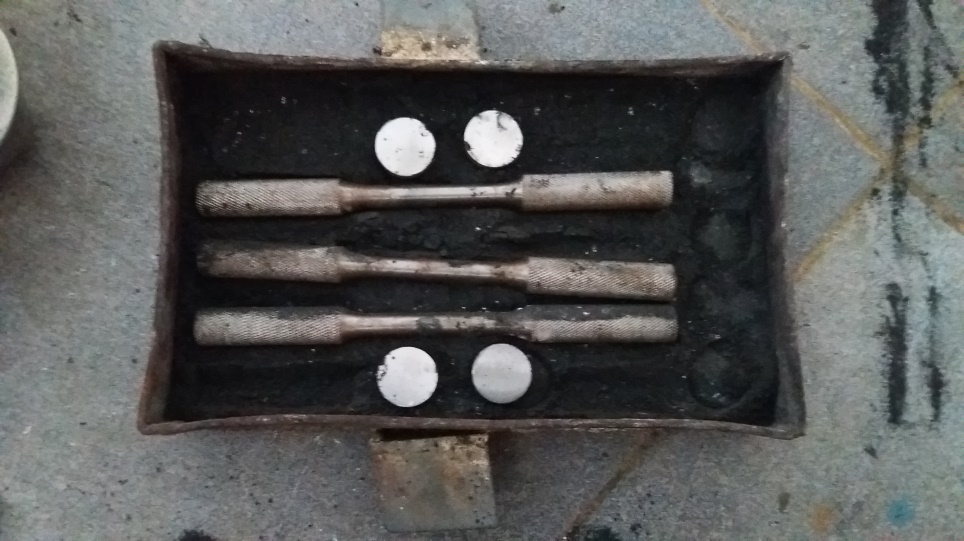 Gambar : serbuk arang batok kelapa dan specimen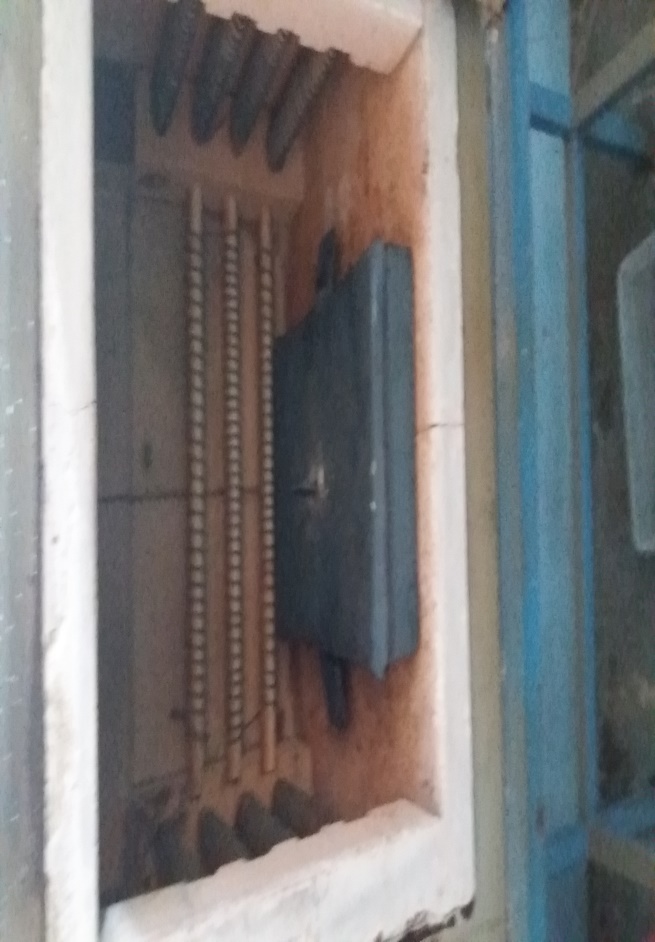 Gambar : Proses carburizing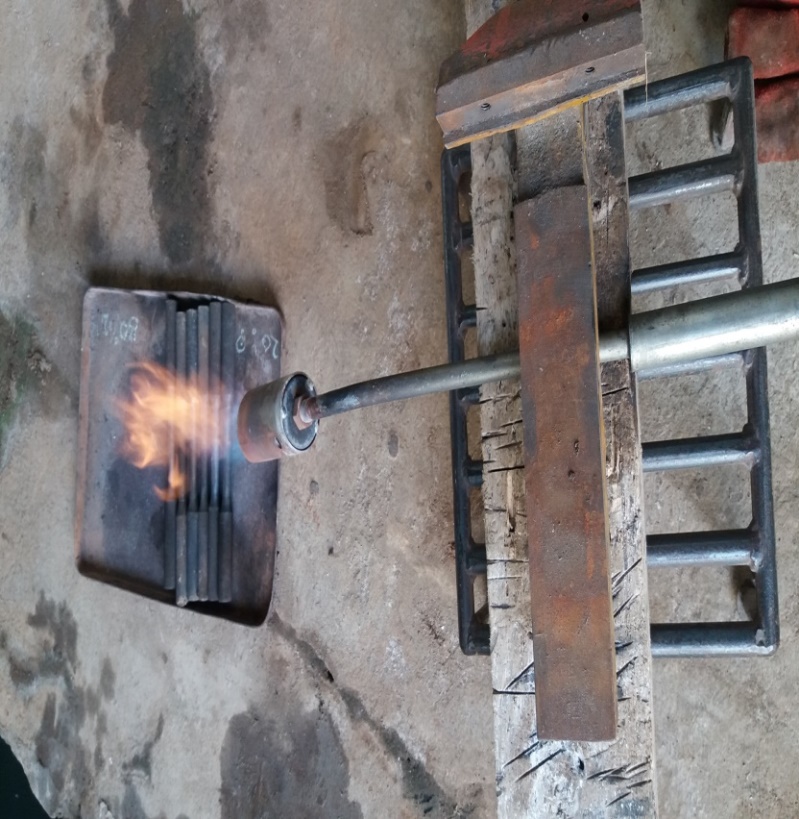 Gambar : Proses flame hardening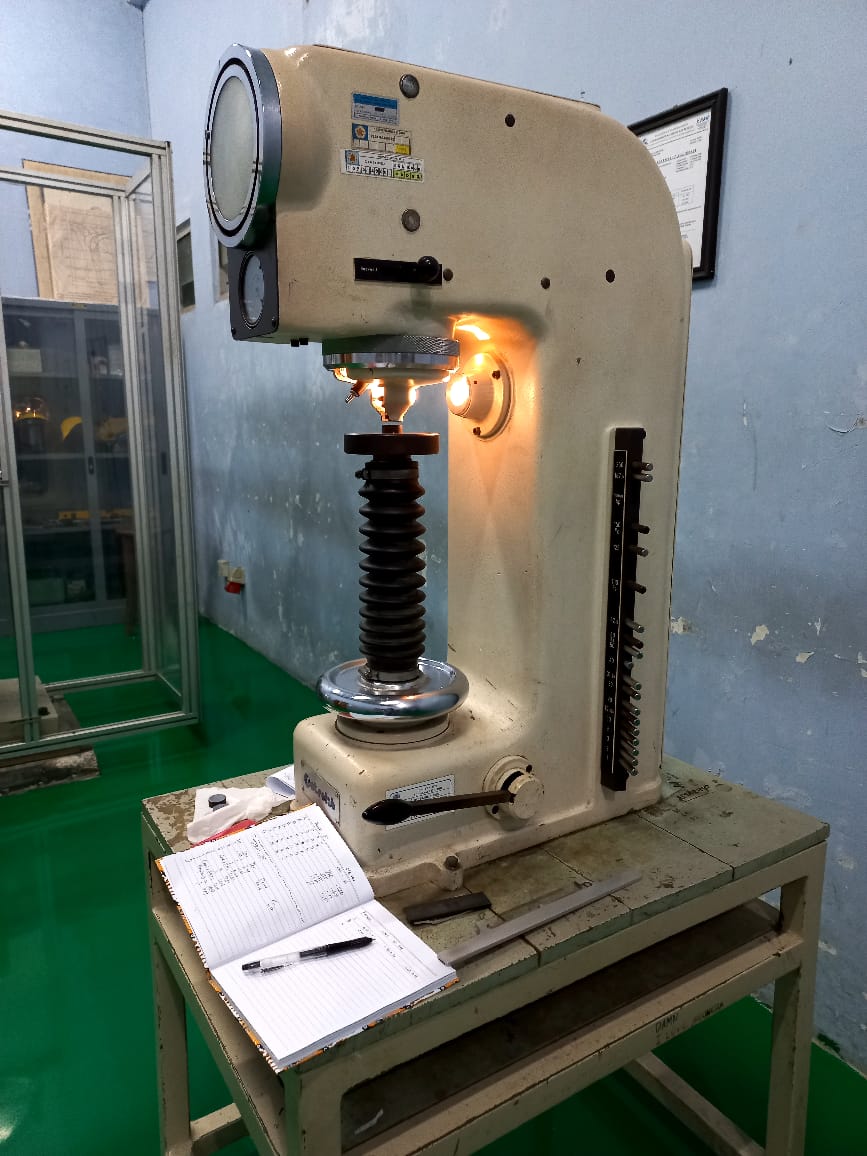 Gambar : Alat uji kekerasan Vickers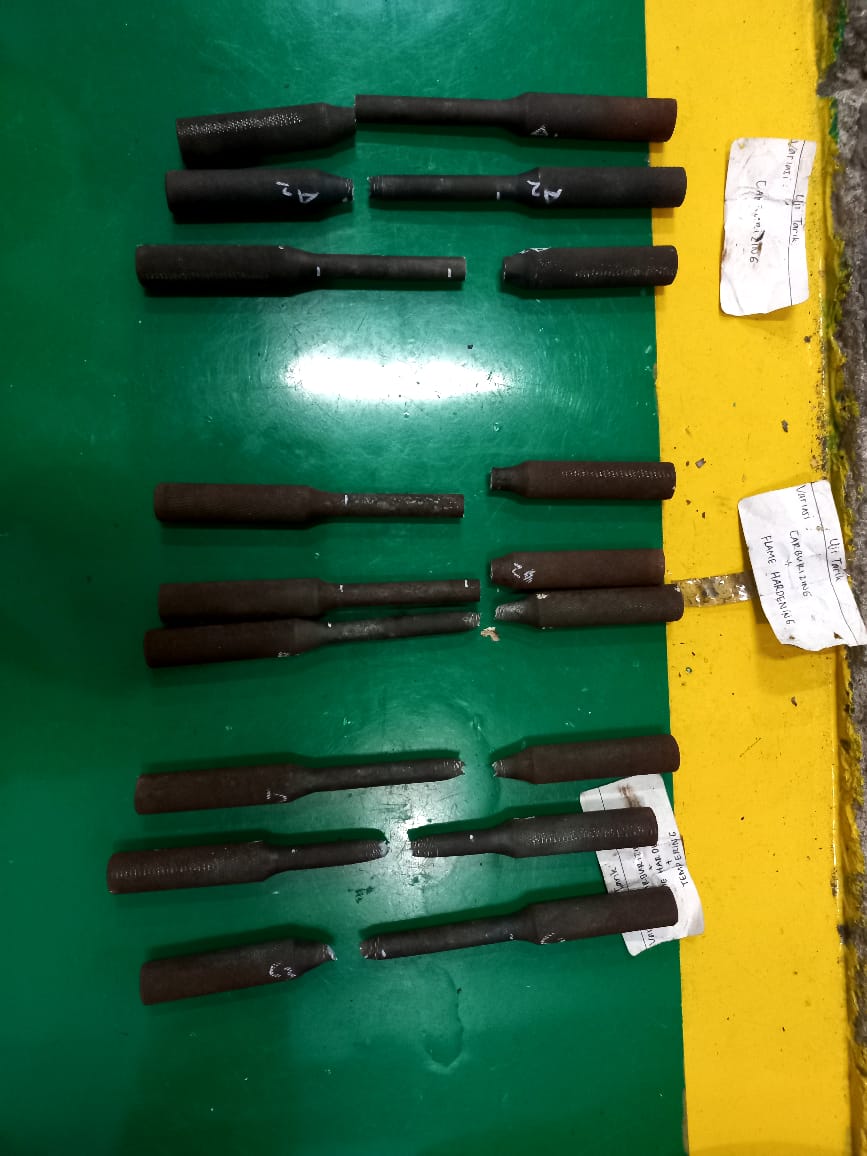 Gambar : Hasil Uji Tarik Pada Spesimen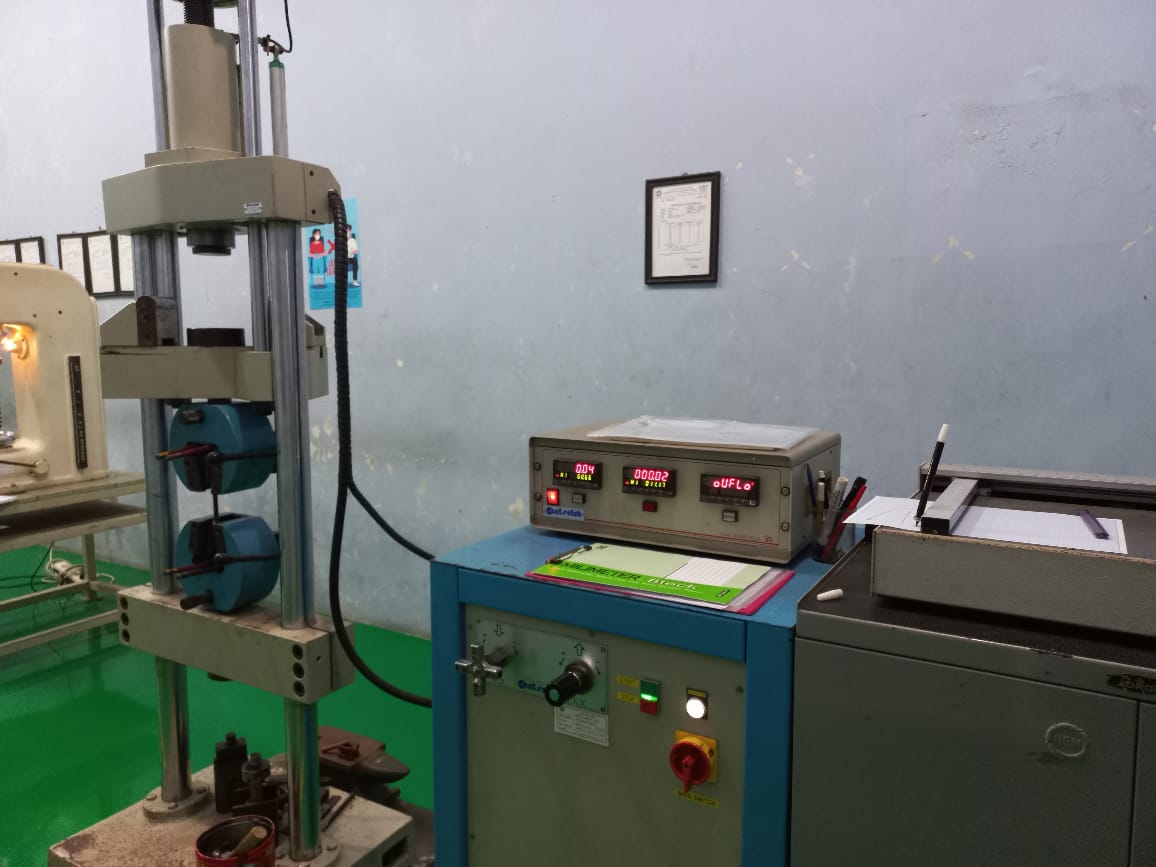 Gambar : Alat uji Tarik dengan metode UTM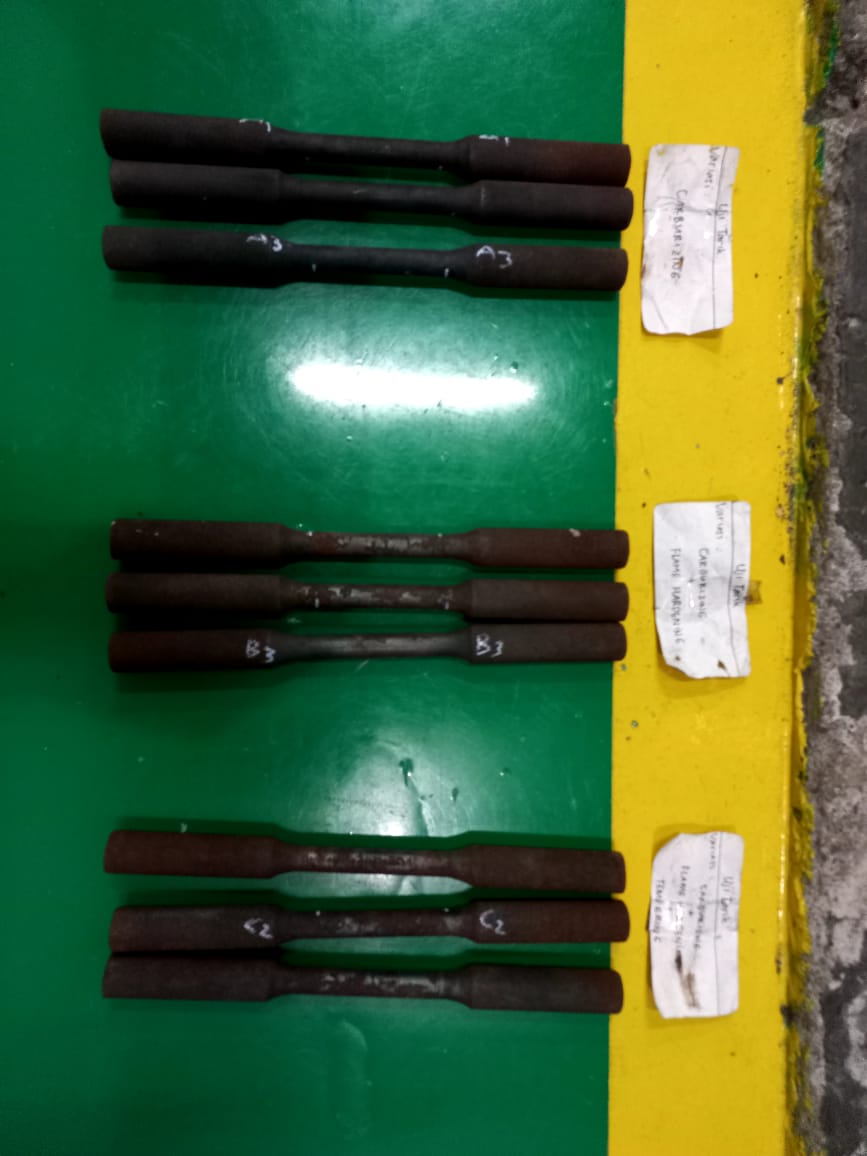 Gambar : Hasil Uji Keausan Pada Spesimen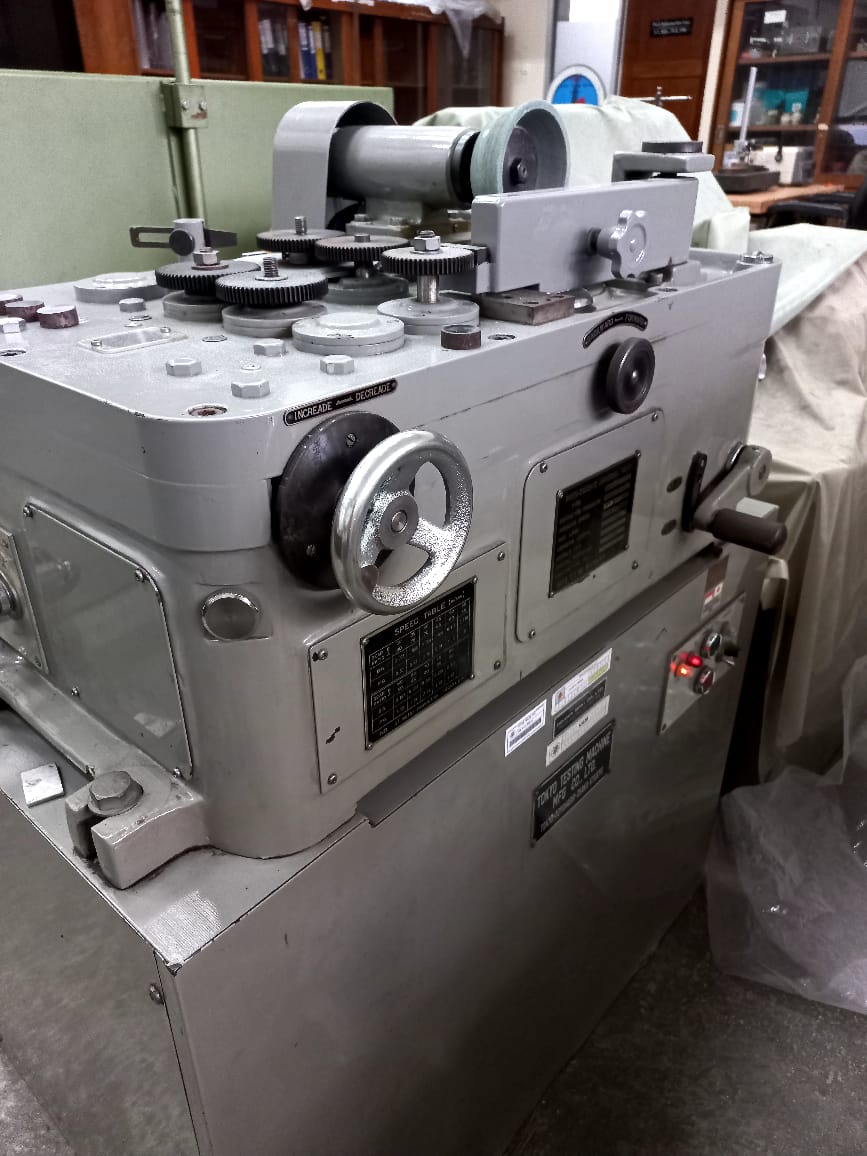 Gambar : Alat Uji Keausan Metode Ogoshi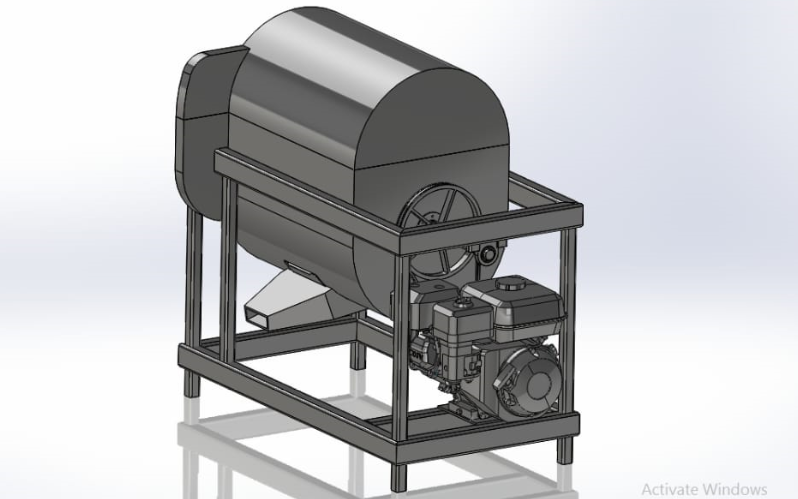 Gambar : Mesin pencacah dan mixer 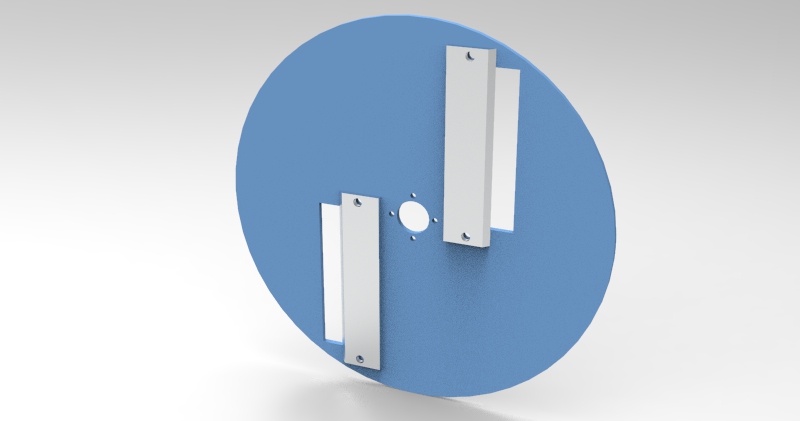 Gambar : Mata Pisau mesin pencacah